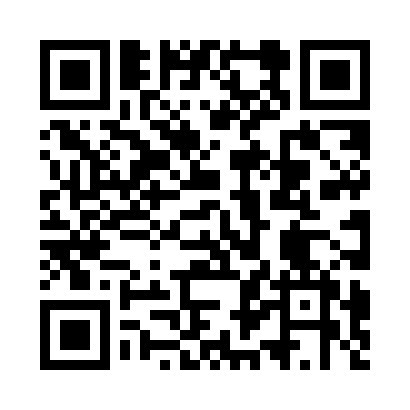 Ramadan times for Lad, PolandMon 11 Mar 2024 - Wed 10 Apr 2024High Latitude Method: Angle Based RulePrayer Calculation Method: Muslim World LeagueAsar Calculation Method: HanafiPrayer times provided by https://www.salahtimes.comDateDayFajrSuhurSunriseDhuhrAsrIftarMaghribIsha11Mon4:184:186:1111:583:505:475:477:3312Tue4:154:156:0911:583:525:485:487:3513Wed4:134:136:0711:583:535:505:507:3714Thu4:104:106:0411:573:555:525:527:3915Fri4:084:086:0211:573:565:545:547:4116Sat4:054:056:0011:573:575:555:557:4317Sun4:034:035:5711:573:595:575:577:4518Mon4:004:005:5511:564:005:595:597:4719Tue3:573:575:5311:564:026:016:017:4920Wed3:553:555:5011:564:036:026:027:5121Thu3:523:525:4811:554:046:046:047:5322Fri3:493:495:4611:554:066:066:067:5523Sat3:473:475:4311:554:076:086:087:5724Sun3:443:445:4111:554:086:096:097:5925Mon3:413:415:3911:544:106:116:118:0126Tue3:383:385:3611:544:116:136:138:0327Wed3:363:365:3411:544:126:146:148:0628Thu3:333:335:3211:534:146:166:168:0829Fri3:303:305:2911:534:156:186:188:1030Sat3:273:275:2711:534:166:206:208:1231Sun4:244:246:2512:525:187:217:219:141Mon4:214:216:2212:525:197:237:239:172Tue4:184:186:2012:525:207:257:259:193Wed4:154:156:1812:525:217:277:279:214Thu4:124:126:1512:515:237:287:289:245Fri4:094:096:1312:515:247:307:309:266Sat4:064:066:1112:515:257:327:329:287Sun4:034:036:0812:505:267:337:339:318Mon4:004:006:0612:505:287:357:359:339Tue3:573:576:0412:505:297:377:379:3610Wed3:543:546:0212:505:307:397:399:38